 EYFS How can we care for our wonderful world?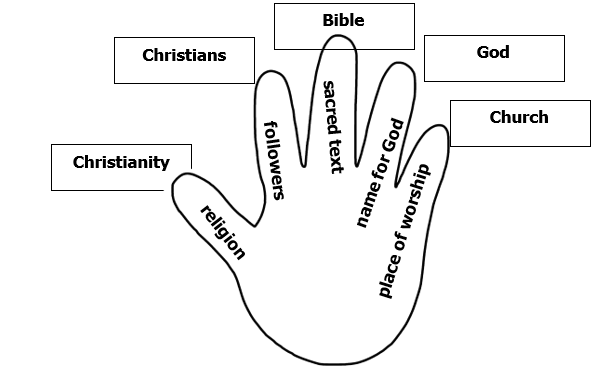 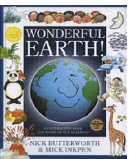 VocabularyVocabularyVocabularyGodChristianCaretakerJesus worldwonderfulBiblecreationdesignchurchresponsible